EXAME GERAL DE QUALIFICAÇÃO (  ) Mestrado	(  ) Doutorado	(  ) Doutorado DiretoÁrea (     ) BCT&D     (     ) MorfofuncionalNOME DO ALUNO: NÚMERO USP: NOME DO ORIENTADOR: NOME DO CO-ORIENTADOR (quando houver):SUGESTÃO PARA A COMPOSIÇÃO DA BANCA EXAMINADORA MEMBROS TITULARESObservações: O orientador e coorientador não poderão participar desta Comissão. O Presidente da Comissão será um orientador pleno do Programa. 1) Nome completo (sem abreviação):  Atividade (   ) Docente (   )Docente Aposentado  (  ) PesquisadorDepartamento, Faculdade ou Instituto				INSTITUIÇÃO:E-mail:  Linha de Pesquisa:   												2) Nome completo (sem abreviação):  Atividade (   ) Docente (   )Docente Aposentado  (  ) PesquisadorDepartamento, Faculdade ou Instituto				INSTITUIÇÃO:E-mail:  Linha de Pesquisa:   												3) Presidente -  Nome completo: 										 Linha de Pesquisa: 													_____________________________				_____________________________Assinatura do aluno 						Assinatura do orientadorMEMBROS SUPLENTESObservações: Indicar apenas dois membros 1) Nome completo (sem abreviação):  Atividade (   ) Docente (   )Docente Aposentado  (  ) PesquisadorDepartamento, Faculdade ou Instituto				INSTITUIÇÃO:E-mail:  Linha de Pesquisa:   												2) Presidente -  Nome completo:  										Linha de Pesquisa:													_____________________________				_____________________________Assinatura do aluno 						Assinatura do orientadorLISTA COMPLEMENTARObservações: Indicar apenas dois membros 1) Nome completo(sem abreviação):  Atividade (   ) Docente (   )Docente Aposentado  (  ) PesquisadorDepartamento, Faculdade ou Instituto				INSTITUIÇÃO:E-mail:  Linha de Pesquisa:   												2) Presidente -  Nome completo:  										Linha de Pesquisa:													_____________________________				_____________________________Assinatura do aluno 						Assinatura do orientadorEXAME DE QUALIFICAÇÃO Normas GeraisNota:  O exame deverá ser realizado no máximo 90 (noventa) dias após a incrição.”A) RequisitosAlunos sob as novas normas: Ter cumprido pelo menos 14 créditos em disciplinas oferecidas pelo Programa (M, D e DD). Alunos sob as normas anteriores:- Na área de BCT&D ter cursado uma das disciplinas gerais do Programa: BMH5752-Fundamentos em Biologia Tecidual ou ICB5702-Bases Moleculares das Funções Celulares ou BMH5765-Fundamentos em Biologia do Desenvolvimento e uma das disciplinas de Tópicos Avançados do Programa: BMH5747-Tópicos Avançados em Biologia Celular e Tecidual I (1º Semestre) ou BMH5749-Tópicos Avançados em Biologia Celular e Tecidual II (2º Semestre). - Na área de BioMorfo ter cursado as disciplinas BMA5890-Tópicos Avançados em Biologia Morfofuncional I e BMA5891-Tópicos Avançados em Biologia MorfofuncionalB)  DocumentosEnviar para o e-mail ppg.biosistemas@usp.br: pdf do Formulário de sugestão para a composição da banca examinadora e lista complementar;pdf do Certificado da Comissão de Ética ou isenção;pdf do Certificado da Comissão de Resíduos Químicos (para os matriculados a partir de janeiro de 2016);pdf do Certificado de participação no Curso de Radioproteção (se for o caso); pdf do Currículo Lattes atualizado (no máximo há 01 mês);pdf do Texto em formato de pré-dissertação/tese pertinente ao projeto ou alternativamente em formato de artigo científico original em língua inglesa e, neste caso, deve-se anexar as instruções da revista escolhida;pdf da ficha do aluno;C)  Formato do Exame de QualificaçãoO Exame de Qualificação está dividido em 2 partes:1) 	Aula Teórica em nível de graduação sobre um tema sorteado (35 a 45 min.). O sorteio será realizado pelo aluno, por vídeo conferência, uma semana antes do Exame na presença de pelo menos um membro da Banca Examinadora ou da CCP e da secretária de pós-graduação. O aluno escolherá um dentre os quatro temas (Biologia Celular, Biologia Tecidual, Biologia do Desenvolvimento ou Anatomia) pré definidos pelas Normas do Programa.2) 	Apresentação de um Seminário sobre a pré-dissertação/tese ou alternativamente o artigo científico original (35 a 45 min.). No seminário, deverão ser abordados os resultados obtidos até o momento (contextualizando o trabalho entregue sob a forma de manuscrito), suas principais conclusões e a inserção na literatura vigente. D)  Arguição pela Banca Examinadora - AvaliaçãoO candidato deverá ser avaliado em relação aos seguintes aspectos:1- 	Aula teórica (Organização, conteúdo, didática, capacidade de responder a questões correlatas e grau de conhecimento do tema).2- 	Seminário sobre a pré dissertação/tese ou alternativamente o artigo científico original, que deverão ser avaliados quanto à apresentação e organização; clareza dos objetivos e hipóteses propostas; justificativas; revisão bibliográfica pertinente; adequação dos métodos propostos e apresentação e discussão dos resultadosObservação: não cabe à Banca examinadora corrigir o manuscrito para adequá-lo à publicação, mas prover sugestões e críticas que permitam ao candidato aperfeiçoá-lo.No contexto geral serão avaliados pela banca: a) a familiaridade do aluno com o projeto desenvolvido; b) a capacidade de análise crítica da justificativa, metodologia e resultados do projeto; c) a profundidade da capacidade de discussão dos resultados obtidos pelo candidato.IMPORTANTE: O aluno é reprovado caso não cumpra o tempo da exposição oral sugerido nos itens 1 e 2. Em caso de reprovação o aluno poderá repeti-lo apenas uma vez, devendo realizar nova inscrição no prazo de 60 (sessenta) dias após a realização do primeiro exame.Declaro estar ciente das Normas vigentes para a realização do Exame de Qualificação. 


Assinatura do aluno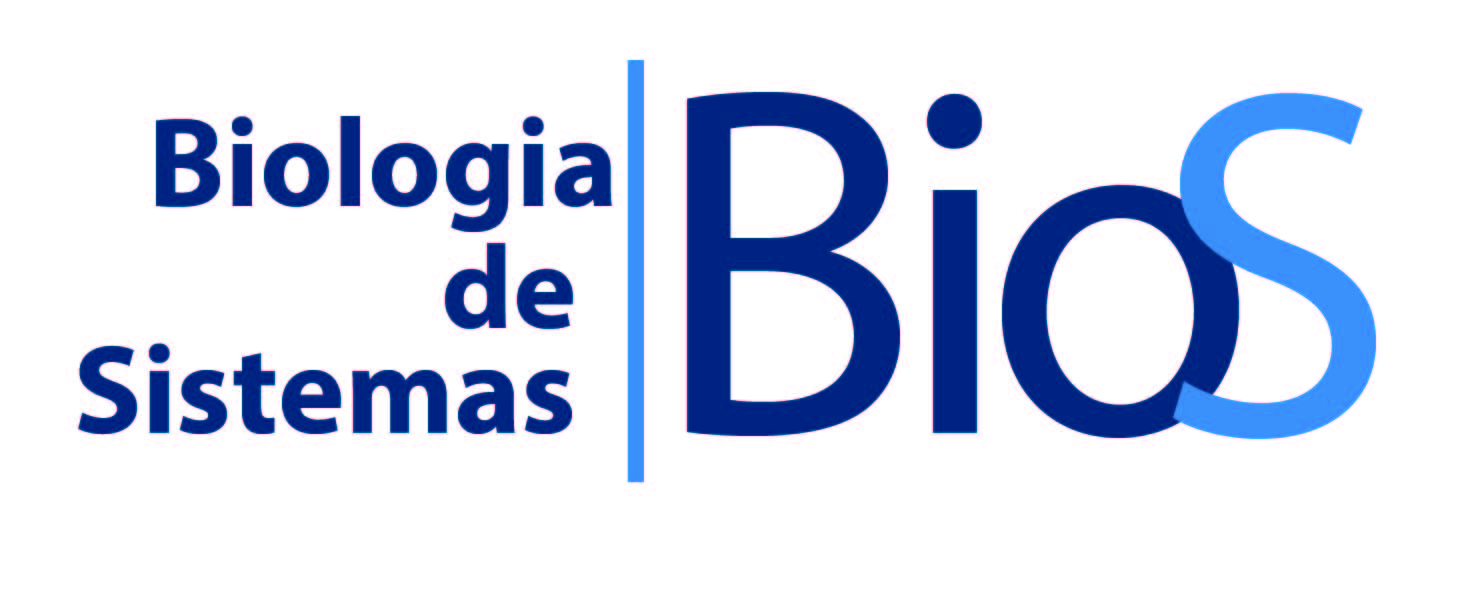 DATA DO EXAME:HORÁRIO:LOCAL:SORTEIO:Título do Projeto:Título do Projeto:Título do artigo apresentado (quando houver):Título do artigo apresentado (quando houver):Link para normas do periódico indexado escolhido (quando houver):Link para normas do periódico indexado escolhido (quando houver):Área escolhida para sorteio de ponto:(   ) Anatomia I                  (   ) Anatomia II                 (   ) Biologia Celular(   ) Biologia do Desenvolvimento(   ) Biologia TecidualUso da secretaria:Data do sorteio de ponto: Ponto sorteado:Visto do aluno:Visto do docente que fez o sorteio: